                                                                                                             ПРОЄКТ   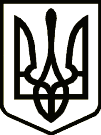 УкраїнаНОВГОРОД-СІВЕРСЬКА РАЙОННА РАДА ЧЕРНІГІВСЬКОЇ ОБЛАСТІРІШЕННЯ(тридцять сьома сесія сьомого скликання)__________ 2020 року                                                                              № м. Новгород-Сіверський Про  внесення змін до рішення  Новгород-Сіверської районної ради Чернігівської області від 21 грудня 2018 року №414  «Про створення Комунальної установи «Новгород-Сіверський районний центр обслуговування закладів освіти»  Новгород-Сіверської районної ради Чернігівської області» 	Відповідно до пункту 5 розділу ХІІ «Прикінцеві та перехідні положення» Закону України «Про повну загальну середню освіту» та з метою приведення штатної чисельності Комунальної установи «Новгород-Сіверський районний центр обслуговування закладів освіти» Новгород-Сіверської районної ради Чернігівської області» у відповідність до вимог чинного законодавства, керуючись пунктом 2 статті 43 Закону України «Про місцеве самоврядування в Україні», районна рада вирішила: 	1. Затвердити Статут Комунальної установи «Новгород-Сіверський районний центр обслуговування закладів освіти» Новгород-Сіверської районної ради Чернігівської області у новій редакції, що додається.	2. Директору Комунальної установи «Новгород-Сіверський районний центр обслуговування закладів освіти» Новгород-Сіверської районної ради Чернігівської області» Ірині Зюзько забезпечити реєстрацію Статуту в новій редакції в установленому чинним законодавством порядку.	3. Затвердити з 01 вересня 2020 року граничну чисельність  Комунальної установи «Новгород-Сіверський районний центр обслуговування закладів освіти» Новгород-Сіверської районної ради Чернігівської області»  у кількості 21,5 штатних одиниць.	4. Затвердити з 01 вересня 2020 року структуру Комунальної установи «Новгород-Сіверський районний центр обслуговування закладів освіти» Новгород-Сіверської районної ради Чернігівської області», що додається.	5. Визнати таким, що втратили чинність пункти 1,3,4 рішення Новгород-Сіверської районної ради Чернігівської області від  14 червня 2020 року №601 «Про внесення змін до рішення Новгород-Сіверської районної ради Чернігівської області від 21 грудня 2018 року №414 «Про створення Комунальної установи «Новгород-Сіверський районний центр обслуговування закладів освіти» Новгород-Сіверської районної ради Чернігівської області».	6. Контроль за виконанням рішення покласти на постійну комісію районної ради з питань бюджету та управління об’єктами комунальної власності району. Голова районної ради                                                              В. М. Кауфман   ПОЯСНЮВАЛЬНА ЗАПИСКАдо проєкту  рішення районної ради  «Про  внесення змін до рішення  Новгород-Сіверської районної ради Чернігівської області від 21 грудня 2018 року №414 «Про створення Комунальної установи «Новгород-Сіверський районний центробслуговування закладів освіти» Новгород-Сіверської районної ради Чернігівської області»Відповідно до пункту 5 розділу ХІІ «Прикінцеві та перехідні положення» Закону України «Про повну загальну середню освіту», керуючись пунктом 2  статті 43 Закону України «Про місцеве самоврядування в Україні» на розгляд сесії Новгород-Сіверської районної ради Чернігівської області виноситься даний проєкт рішення.	Даним рішенням є приведення Статуту Комунальної установи «Новгород-Сіверський районний центр обслуговування закладів освіти» Новгород-Сіверської районної ради Чернігівської області, структури та граничної  чисельності Комунальної установи «Новгород-Сіверський районний центр обслуговування закладів освіти» Новгород-Сіверської районної ради Чернігівської області у відповідність до вимог чинного законодавства з 01 вересня 2020 року. Голова                                        			                      Тарас МОЛОЧКО      ЗАТВЕРДЖЕНОРішення Новгород-Сіверськоїрайонної радиЧернігівської області       вересня 2020 року №СтруктураКомунальної установи «Новгород-Сіверський районний центр обслуговування закладів освіти» Новгород-Сіверської районної ради Чернігівської областіНачальник відділу освітиНовгород-Сіверської районної державноїадміністрації Чернігівської області                                                     С. БілаПогоджено:Заступник голови Новгород-Сіверської районної державної адміністрації                                            Чернігівської областіНачальник відділу інформаційноїдіяльності, комунікацій з громадськістю таправового забезпечення Новгород-Сіверськоїрайонної державної адміністрації  Чернігівської областіНачальник відділу з юридичних питаньта комунальної власності виконавчогоапарату Новгород-Сіверської районної ради Чернігівської області                                                                      В.М. КропотЮ.М. Білий Т.ВТ.В. Щепочкіна№з/пНайменування посадиКількість штатних одиницьІ. КерівництвоІ. КерівництвоІ. Керівництво1Директор1ІІ. Централізована бухгалтерія    ІІ. Централізована бухгалтерія    ІІ. Централізована бухгалтерія    1Головний бухгалтер12Заступник головного бухгалтера13Економіст14Бухгалтер-спеціаліст5Разом8ІІІ. Група централізованого господарського обслуговування ІІІ. Група централізованого господарського обслуговування ІІІ. Група централізованого господарського обслуговування 1Начальник12Водій13Інженер-механік14Фахівець з державних закупівель15Фахівці в галузі освіти46Оператор комп’ютерного набору17Прибиральник службових приміщень1,58Кочегар (машиніст) твердопаливної котельні2Разом12,5Всього21,5